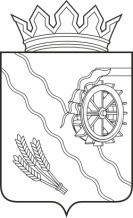 Дума Шегарского районаТомской областиРЕШЕНИЕ   с. Мельниково                                                                                    21.12.2021г.	                                                                                                   № 148О внесении изменений в решение Думы Шегарского района от 30.09.2021 № 121 «Об утверждении Положения о муниципальном контроле в области охраны 
и использования особо охраняемых природных территорий местного значения в границах Шегарского района»В соответствии с частью 4 статьи 39 Федерального закона от 31.07.2020 № 248-ФЗ «О государственном контроле (надзоре) и муниципальном контроле в Российской Федерации», Уставом Шегарского района, ДУМА ШЕГАРСКОГО РАЙОНА РЕШИЛА:1. Раздел 4 Положения о муниципальном земельном контроле на территории  Шегарского района, утвержденного  указанным выше решением  Думы Шегарского района изложить в следующей редакции:           4. Обжалование решений администрации, действий (бездействия) должностных лиц, уполномоченных осуществлять муниципальный контроль в области охраны и использования особо охраняемых природных территорий          4.1. Решения администрации, действия (бездействие) должностных лиц, уполномоченных осуществлять муниципальный контроль в области охраны и использования особо охраняемых природных территорий, могут быть обжалованы в порядке, установленном главой 9 Федерального закона от 31.07.2020 № 248-ФЗ «О государственном контроле (надзоре) и муниципальном контроле в Российской Федерации».          4.2. Досудебный порядок подачи жалоб при осуществлении в соответствии с настоящим положением муниципального контроля не применяется, если иное не установлено федеральным законом о настоящем виде контроля, общими требованиями к организации и осуществлению данного вида муниципального контроля, утвержденными Правительством Российской Федерации.».          2. Настоящее решение подлежит официальному опубликованию и вступает в силу 1 января 2022 года.           3. Настоящее решение опубликовать газете «Шегарский вестник» и разместить в сети Интернет на официальном сайте Шегарского района.Председатель Думы Шегарского района                                               Л.И. НистерюкГлава Шегарского района                                                                        А.К. Михкельсон 